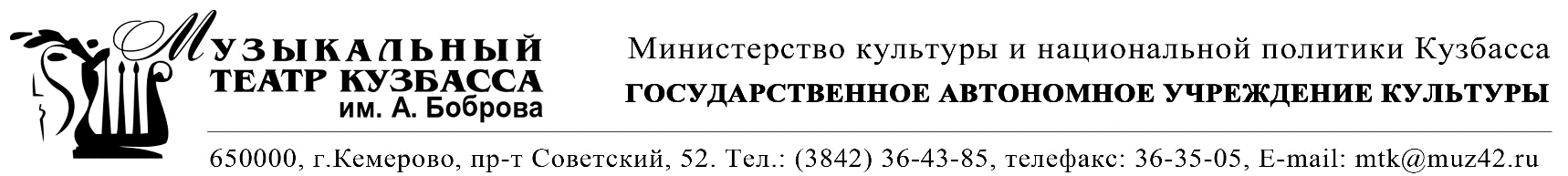 В ТЕАТРЕ ИМЕЕТСЯ ВАКАНСИЯ:ДИЗАЙНЕР. От специалиста требуется:Требования:профильное образование,портфолио,огромное желание работать.Навыки: знание и умение работать с основными дизайнерскими программами (CorelDraw, Photoshop, Illustrator),  владение базовыми офисными программами,умение выстраивать коммуникацию с поставщиками услуг, навыки делового общения,умение и желание работать в команде. Желательно умение работать с 3D программами.Личные качества: креативность, инициативность,умение работать быстро, но вдумчиво,многозадачность.Обязанности:ведение репертуарных проектов по спектаклям (афиши, листовки, баннеры, заставки для постов в соцсети, заставки на экраны, программы и иная продукция, связанная со спектаклем),текущие задачи (афиши-расписание, сувенирная продукция, абонементы, буклеты тематические, брошюры и др.),создание концепций оформления здания и помещений театра,и многое, многое, многое другое. Тел. 8-923-611-22-73pro@muz42.ru Матросова Ольга Сергеевна 